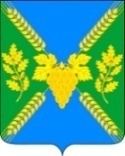 АДМИНИСТРАЦИЯ МОЛДАВАНСКОГО СЕЛЬСКОГО ПОСЕЛЕНИЯ КРЫМСКОГО РАЙОНАПОСТАНОВЛЕНИЕот  13.11.2017                                                                                                № 145село МолдаванскоеО внесении изменений в постановление администрации Молдаванского сельского поселения Крымского района от 26 января 2011 года № 23 «О создании Попечительского совета по вопросам похоронного дела при администрации Молдаванского сельского поселения Крымского района»Руководствуясь протестом Крымской межрайонной прокуратуры от 27 октября 2017 года № 7-02-2017/6709, в целях актуализации состава Попечительского совета  по вопросам похоронного дела при администрации  Молдаванского сельского поселения Крымского района, п о с т а н о в л я ю:1. Внести изменения в постановление администрации Молдаванского сельского поселения Крымского района от 26 января 2011 года № 23«О создании Попечительского совета по вопросам похоронного дела при администрации Молдаванского сельского поселения Крымского района» изложив приложение № 1 «Состав Попечительского совета по вопросам похоронного дела при администрации Молдаванского сельского поселения Крымского района» в новой редакции (приложение).2. Ведущему специалисту администрации Молдаванского сельского поселения Крымского района А.В.Петря обнародовать настоящее постановление и разместить на официальном сайте администрации  Молдаванского сельского поселения Крымского района  в сети «Интернет».3.  Настоящее постановление вступает в силу со дня его официального обнародования.Глава Молдаванского  сельского поселения Крымского района                                                                        А.В.УлановскийСоставПопечительского совета по вопросам похоронного дела при администрации Молдаванского сельского поселения Крымского районаГлава Молдаванского  сельского поселения Крымского района                                                                        А.В.УлановскийПРИЛОЖЕНИЕк постановлению администрацииМолдаванского сельского поселения Крымского районаот  13.11.2017г. №  145ПРИЛОЖЕНИЕ № 1к постановлению администрацииМолдаванского сельского поселения Крымского районаот 26 января 2011 года № 23Буланович Галина Андреевнапредседатель Совета Молдаванского сельского поселения, председатель Попечительского советаКудряшов Александр Васильевичзаместитель главы поселения, заместительпредседателя Попечительского советаЧлены Попечительского совета:Члены Попечительского совета:Малашенко Е.Н.директор ООО «Комбытсервис»Килиди Е.К.председатель совета ветеранов с.МолдаванскогоКочу Н.Г.председатель ТОС п. Саук-ДереАлиева Г.Х.председатель ТОС п. ПервенецЗенова Е.С.председатель ТОС п. ВиноградногоРопот З.И.председатель ТОС с. МолдаванскогоСлепченко Н.А.председатель ТОС с. РусскогоПоперняк В.А.председатель ТОС х. Новокрымского